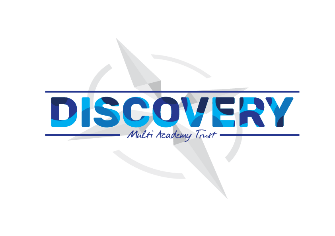 Discovery Multi Academy Trust Beechwood Primary Academy Rockfield Avenue, Southway, PL6 6DX Chief Executive Officer: Alison NettleshipApplication for Support Staff Appointment(Please complete in black ink)**Important**You should read the notes below before completing this formReturning this form:This form must reach us by the closing date, LATE APPLICATIONS CANNOT BE CONSIDERED. Please return to us as per the instructions given in the advert. All applicants must read the Discovery MAT Safeguarding Policy and the Safer Recruitment Policy which is available on the Discovery MAT website www.discovery.co.uk. Applications will NOT be considered unless you have read these policies and signed the declaration at section 11.Documentary evidence:In accordance with the Immigration, Asylum and Nationality Act 2006 it is a criminal offence to employ someone without entitlement or permission to work in the UK. The Act requires all employers in the UK to make basic document checks on every person before they start work to help ensure that they do not employ illegal workers. Shortlisted candidates will be required to bring original documentation to interview. Original academic and professional qualification certificates will also be required.The successful applicant will also be required to produce documents to comply with a DBS check which could include Passport or Driving licence: photocard type; birth/marriage certificates plus a recent utility bill, credit card statement or bank statement. We will also carry out an online check, in accordance with KCSiE 2022.WarningIf you provide false information, this could lead to dismissal. If you do any sort of canvassing, it will lead to you being automatically disqualified. *Photocopy documents will not be accepted. 1	PRESENT EMPLOYMENT (if applicable)2		PREVIOUS EMPLOYMENT (most recent first)3		EDUCATION CHECKS (checks on qualifications will be made)4		MEMBERSHIP OF PROFESSIONAL/TECHNICAL BODIES5		REFERENCESThree referees are required.  One should be from your present employer or if you are currently not working your last employer if possible.  School leavers should give their Headteacher.  If you have not been in employment in recent years, you are welcome to give a suitable alternative referees of your choice.Please tick the box to confirm that you have obtained consent to provide the information below.   Referees will be contacted only for the successful candidate, when a provisional offer made or at earlier stages such as longlisting and shortlisting.6		LETTER OF APPLICATION7	OUR BOARD OF TRUSTEES’ PROMISE TO YOUFairnessWe will treat your application fairly and honestly, and consider it only in relation to the requirements of the job. We will do this regardless of who you are employed by. Your application will be processed in strict confidence.Discovery MAT encourages staff and Board Members to use an anonymous process as follows:Pages 1 to 5 inclusive will be used by the Interview Panel to select candidates for long and short lists of candidates for the interview.Page 6 Our commitment to you.Pages 7 to 10 will be used and retained by a person nominated by the Board of Trustees.Equal OpportunitiesOur aim is to appoint the best person for the job.The Whole CommunityWe welcome applicants from all sections of the community.Disabled ApplicantsWe will interview all suitable disabled applicants. Wherever possible and reasonable, we will help a disabled person with the application process. If you consider yourself to be a disabled person and need such help, please contact Discovery MAT. 8	PERSONAL DETAILS: GDPR:  Information from this application may be processed by computer for purposes registered by the MAT under the GDPR legislation.  Individuals have the right of access to computerised personal data concerning them.9	RELATIONS10	REHABILITATION OF OFFENDERS11 	DECLARATIONThis form must be returned as per the instructions given on the advert.MAT MONITORING FORM: PRIVATE AND CONFIDENTIALTHIS INFORMATION IS FOR MONITORING PURPOSES ONLY, AND WILL NOT BE CONSIDERED AS PART OF THE SELECTION PROCESSDiscovery Multi Academy Trust believes in equal opportunities. Part of this involves ensuring that our recruitment and selection practices are fair, equitable and consistent, with the aim of appointing the best person for the job, and fulfilling statutory duties relevant to equality in employment.To make equal opportunities meaningful, it is essential that the MAT monitors the effectiveness of its policy. Please, therefore complete this form. All information will be treated in the strictest confidence, and will not be made available to the selection panel.Please complete the following:EthnicityTo which of these groups do you consider you belong? (please tick one box only):LanguageDisabilityReligionSexual OrientationMarital statusOrganisation:Discovery Multi Academy TrustPost Applied for:Name and Address of employer:Telephone numberJob TitleDate of AppointmentPresent SalaryNotice PeriodReason for wishing to leaveBrief outline of dutiesEmployer/Voluntary OrganisationPost HeldDatesSalary/GradeReason for LeavingPlease ensure that there are no gaps in your employment history and ensure that all time periods have been accounted for since leaving full time education. Please give details of any gaps in the box below. We will contact you again if we require any further information.Please ensure that there are no gaps in your employment history and ensure that all time periods have been accounted for since leaving full time education. Please give details of any gaps in the box below. We will contact you again if we require any further information.Please ensure that there are no gaps in your employment history and ensure that all time periods have been accounted for since leaving full time education. Please give details of any gaps in the box below. We will contact you again if we require any further information.Please ensure that there are no gaps in your employment history and ensure that all time periods have been accounted for since leaving full time education. Please give details of any gaps in the box below. We will contact you again if we require any further information.Please ensure that there are no gaps in your employment history and ensure that all time periods have been accounted for since leaving full time education. Please give details of any gaps in the box below. We will contact you again if we require any further information.If you have ever lived or worked abroad for more then 3 months please give details and dates below. If none, please state NONE.Courses and relevant training:Include results and examinations where applicableDatesChecked(office use only)Institute or AssociationHow obtained(e.g. examination or election)DateGrade of Membership1Name:1Address:1Telephone number: 1Occupation:1Company Name:1Email address:1Is this a character reference only?Yes 	                            No     2Name:2Address:2Telephone number: 2Occupation:2Company Name:2Email address:2Is this a character reference only?Yes 	                            No     3Name:3Address:3Telephone number: 3Occupation:3Company Name:3Email address:3Is this a character reference only?Yes 	                            No     Please write in support of your application, showing how your experience and qualifications are relevant, and how you would contribute to the post.If you are a disabled person, and because of your impairment, cannot fulfill certain aspects of the Personal Specification, but you feel you can meet the job requirements, in an alternative/adjusted way, you can provide details here.Please continue on a separate sheet if necessary. Max 1500 words.Please ensure your name and other personal details do not appear in this section. 1Title:2Surname:3Forenames:4Former Names:Date Changed:5AddressPost Code6Home/Evening Telephone No:Email Address7Date of Birth:National Insurance Number8Do you need permission to work in the ?Do you need permission to work in the ?Do you need permission to work in the ?Yes No 9Are you able to produce documents if asked for at interview, which demonstrate that you are entitled to work in the UK?Are you able to produce documents if asked for at interview, which demonstrate that you are entitled to work in the UK?Are you able to produce documents if asked for at interview, which demonstrate that you are entitled to work in the UK?Yes No 10If this post is open to job share, do you want to be considered for this option?If this post is open to job share, do you want to be considered for this option?If this post is open to job share, do you want to be considered for this option?Yes No A candidate for any appointment with Discovery Multi Academy Trust who knows he/she is related to any member of the MAT, a Member, Board Member or Local Advisory Board Member of the MAT or a senior officer is required to disclose that relationship when submitting an application. In educational establishment the designation ‘senior officer’ includes Chief Executive Officer, Head of School, Assistant Head of School and Senior Leaders. A candidate who fails to disclose such a relationship shall be disqualified for the appointment and if appointed shall be liable to dismissal without notice.If applicable please give details:All posts involving direct contact with children are exempt from the Rehabilitation of Offenders Act 1974. However, amendment to the Exceptions Order 1975 (2013 & 2020) provide that certain spent convictions and cautions are ‘protected’. These are not subject to disclosure to employers and cannot be taken into account. Guidance and criteria on the filtering of these cautions and convictions can be found on the Ministry of Justice website.Shortlisted candidates will be asked to provide details of all unspent convictions and those that would not be filtered, prior to the date of the interview. You may be asked for further information about your criminal history during the recruitment process. If your application is successful, this self-disclosure information will be checked against information from the Disclosure & Barring Service before your appointment is confirmed.I declare that I have read and noted the contents of the Discovery MAT Safeguarding Policy and the Safer Recruitment Policy.I declare that I have read and noted the contents of the Discovery MAT Safeguarding Policy and the Safer Recruitment Policy.I declare that I have read and noted the contents of the Discovery MAT Safeguarding Policy and the Safer Recruitment Policy.I declare that I have read and noted the contents of the Discovery MAT Safeguarding Policy and the Safer Recruitment Policy.SignedDateI confirm that the above information is complete and accurate and I understand that any offer of employment is subject to a) references which are satisfactory to the school b) a satisfactory DBS certificate and check of the Barred list c) the entries on this form proving to be complete and accurate. It is an offence to apply for a role if you are barred from engaging in regulated activities relevant to children. I confirm that I have not been disqualified from working with children, cautioned or sanctioned in this regard.I confirm that the above information is complete and accurate and I understand that any offer of employment is subject to a) references which are satisfactory to the school b) a satisfactory DBS certificate and check of the Barred list c) the entries on this form proving to be complete and accurate. It is an offence to apply for a role if you are barred from engaging in regulated activities relevant to children. I confirm that I have not been disqualified from working with children, cautioned or sanctioned in this regard.I confirm that the above information is complete and accurate and I understand that any offer of employment is subject to a) references which are satisfactory to the school b) a satisfactory DBS certificate and check of the Barred list c) the entries on this form proving to be complete and accurate. It is an offence to apply for a role if you are barred from engaging in regulated activities relevant to children. I confirm that I have not been disqualified from working with children, cautioned or sanctioned in this regard.I confirm that the above information is complete and accurate and I understand that any offer of employment is subject to a) references which are satisfactory to the school b) a satisfactory DBS certificate and check of the Barred list c) the entries on this form proving to be complete and accurate. It is an offence to apply for a role if you are barred from engaging in regulated activities relevant to children. I confirm that I have not been disqualified from working with children, cautioned or sanctioned in this regard.SignedDate1Job Applied for:2Academy:3Grade:4      Closing Date4      Closing Date4      Closing Date4      Closing Date5Where did you find out about this vacancy?6What is your sex?Male      Male      Male      Male      Female     Female     Female     Female     7What is your age?17-18 19-50 19-50 51-65 51-65 66-75 66-75 76 + AWHITECAsian or Asian BritishAsian or Asian BritishBritishBritishYes    BangladeshiBangladeshiYes    Gypsy/TravellerGypsy/TravellerYes    IndianIndianYes    IrishIrishYes    PakistaniPakistaniYes    Any other White Background (please state)Any other White Background (please state)Any other Asian Background (please state)Any other Asian Background (please state)Yes    BMIXEDDBlack or Black BritishBlack or Black BritishWhite and Black CaribbeanWhite and Black CaribbeanYes    AfricanAfricanYes    White and Black AfricanWhite and Black AfricanYes    Yes    White and AsianWhite and AsianYes    Any other Black Background (please state)Any other Black Background (please state)Yes    Any Other Mixed Background (please state)Any Other Mixed Background (please state)EChinese or other ethnic group (please state)Chinese or other ethnic group (please state)Yes    Yes    Yes    FAny other ethnic group (please state)Any other ethnic group (please state)Yes    Yes    Yes    What is your first language?What is your first language?English / OtherPrefer not to sayYes If you selected ‘Other’, please specify your first language:Do you consider yourself to be a disabled person?Yes No Prefer not to say    Would you like to let us know more about your disability? (Please write in).Would you like to let us know more about your disability? (Please write in).Would you like to let us know more about your disability? (Please write in).Would you like to let us know more about your disability? (Please write in).How would you describe your faith, belief, religion?  (Please tick one box)How would you describe your faith, belief, religion?  (Please tick one box)How would you describe your faith, belief, religion?  (Please tick one box)How would you describe your faith, belief, religion?  (Please tick one box)BuddistYes JewishYes Christian (including Church of England, Catholic, Protestant and all other Christian denominations)Yes MuslimYes HinduYes SikhYes Other religion (please state)Yes NoneYes Prefer not to sayYes What is your sexual orientation? (please tick one box)What is your sexual orientation? (please tick one box)What is your sexual orientation? (please tick one box)What is your sexual orientation? (please tick one box)BisexualYes Heterosexual/straightYes Gay ManYes Other (including questioning)Yes Lesbian/Gay WomanYes Prefer not to sayYes What is your marital status (please tick one box)What is your marital status (please tick one box)What is your marital status (please tick one box)What is your marital status (please tick one box)SingleYes MarriedYes Civil PartnershipYes Living with partnerYes Prefer not to sayYes 